    07 декабря 2020 г. (Концертный зал Яани Кирик)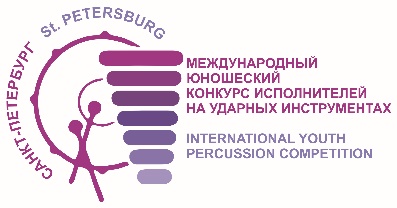 II тур 	ТОЛЬКО УЧАСТНИКИ ОЧНОГО ПРОСЛУШИВАНИЯ!!!I Номинация - ОРКЕСТРОВЫЕ УДАРНЫЕ (Ксилофон, малый барабан)    Категория «А» 1 группаКонкурсное прослушивание	11.10 -11.50Категория «А» 2 группаКонкурсное прослушивание	12.30 -13.1007 декабря 2020 г. (Концертный зал Яани Кирик)II тур 	ТОЛЬКО УЧАСТНИКИ ОЧНОГО ПРОСЛУШИВАНИЯ!!!I Номинация - ОРКЕСТРОВЫЕ УДАРНЫЕ (Ксилофон, малый барабан) Категория «А» 3 группаКонкурсное прослушивание 13.50 -14.30		07 декабря 2020 г. (Концертный зал Яани Кирик)II тур 	ТОЛЬКО УЧАСТНИКИ ОЧНОГО ПРОСЛУШИВАНИЯ!!!I Номинация - ОРКЕСТРОВЫЕ УДАРНЫЕ (Ксилофон, малый барабан)    Категория «В»Конкурсное прослушивание 15.30-16.3010 декабря 2020 г. (Концертный зал Яани Кирик)II тур 	ТОЛЬКО УЧАСТНИКИ ОЧНОГО ПРОСЛУШИВАНИЯ!!!I Номинация - ОРКЕСТРОВЫЕ УДАРНЫЕ (Ксилофон, малый барабан)    Категория «Юниор» 1 группаКонкурсное прослушивание 11.00-11.30Категория «Юниор» 2 группаКонкурсное прослушивание 12.00-12.30№ конкурсантаФ.И.О.Акустическая репетиция№ 1Андреев НиколайВХОД в помещениеконцертного зала 10.0010.30-10.35№ 3Буров АлександрВХОД в помещениеконцертного зала 10.0010.35-10.40№ 4Воронов МиронВХОД в помещениеконцертного зала 10.0010.40-10.45№ 5Гаевский АндрейВХОД в помещениеконцертного зала 10.0010.45-10.50№ 6Гречнев АлексейВХОД в помещениеконцертного зала 10.3010.50-10.55№ 7Желинская МарияВХОД в помещениеконцертного зала 10.3010.55-11.00№ 8Ильницкий МаркВХОД в помещениеконцертного зала 10.3011.00-11.05№ 9Коловский МихаилВХОД в помещениеконцертного зала 10.3011.05.11.10№ конкурсантаФ.И.О.Акустическая репетиция№ 10Кононенко ИринаВХОД в помещениеконцертного зала 11.3011.50-11.55№ 11Кравченко ИгнатВХОД в помещениеконцертного зала 11.3011.55-12.00№ 12Кузнецов СтепанВХОД в помещениеконцертного зала 11.3012.00-12.05№ 13Кузнецов-Сергеев ПлатонВХОД в помещениеконцертного зала 11.3012.05-12.10№ 15Никитин ИванВХОД в помещениеконцертного зала 11.5012.10-12.15№ 16Николаева ЛинаВХОД в помещениеконцертного зала 11.5012.15-12.20№ 18Праздничных ПлатонВХОД в помещениеконцертного зала 11.5012.20-12.25№ конкурсантаФ.И.О.Акустическая репетиция№ 19Романов СергейВХОД в помещениеконцертного зала 12.5013.10-13.15№ 20Светличный ИванВХОД в помещениеконцертного зала 12.5013.15-13.20№ 21Серегин МихаилВХОД в помещениеконцертного зала 12.5013.20-13.25№ 22Смирнов ИльяВХОД в помещениеконцертного зала 12.5013.25-13.30№ 23Субботин АнтонВХОД в помещениеконцертного зала 13.1013.30-13.35№ 25Федяева МарфаВХОД в помещениеконцертного зала 13.1013.35-13.40№ 26Черненко АлександрВХОД в помещениеконцертного зала 13.1013.40-13.45№ конкурсантаФ.И.О.Акустическая репетиция№1Афанасьев МихаилВХОД в помещениеконцертного зала 14.1014.30-14.35№3Борисевич ПавелВХОД в помещениеконцертного зала 14.1014.35-14.40№6Ли ЭльвираВХОД в помещениеконцертного зала 14.1014.40-14.45№7Митин МихаилВХОД в помещениеконцертного зала 14.1014.45-14.50№11Самушия ГерманВХОД в помещениеконцертного зала 14.1014.50-14.55№12Сизиков ТимофейВХОД в помещениеконцертного зала 14.4515.05-15.10№13Терский КириллВХОД в помещениеконцертного зала 14.4515.10-15.15№14Типисев МихаилВХОД в помещениеконцертного зала 14.4515.15-15.20№15Юстус АлександрВХОД в помещениеконцертного зала 14.4515.20-15.25№ конкурсантаФ.И.О.Акустическая репетиция№1Антонов ЮрийВХОД в помещениеконцертного зала 10.0010.30-10.35№3Величкин ГлебВХОД в помещениеконцертного зала 10.0010.35-10.40№4Воронов РоманВХОД в помещениеконцертного зала 10.0010.40-10.45№5Ерохин ПавелВХОД в помещениеконцертного зала 10.0010.45-10.50№6Меджа Мухаммад-СофианВХОД в помещениеконцертного зала 10.0010.50-10.55№ конкурсантаФ.И.О.Акустическая репетиция№7Мендельсон ВалентинВХОД в помещениеконцертного зала 11.0011.30-11.35№8Павлов МихаилВХОД в помещениеконцертного зала 11.0011.35-11.40№10Трошин ФёдорВХОД в помещениеконцертного зала 11.0011.40-11.45№11Уваров ГеоргийВХОД в помещениеконцертного зала 11.0011.45-11.50№12Шанин ЛукаВХОД в помещениеконцертного зала 11.0011.50-11.55